 Приложение № 1 В тендерную комиссиюЗАО «ФИНКА Банк»от «___» _______ 2024 г. номер тел. участника____________________ электронный адрес______________________стоимость _____________________________ЗАЯВКАна участие в тендереИзучив тендерные документы на покупку служебного транспорта, мы, нижеподписавшиеся, предлагаем осуществить поставку вышеуказанной услуги/товара, в соответствии с указанными тендерными документами.В случае если наше предложение будет принято, берем на себя обязательство осуществить продажу транспорта в соответствии с указанной в тендерных документах сроки.Мы подтверждаем наше согласие, считать данное тендерное предложение действительным в течение ______ (____________________) календарных дней с даты указанной, в тендерных документах и обязуемся рассматривать его как обязательное для нас.Мы выражаем свое согласие/ несогласие открыть расчетный счет в ЗАО ФИНКА Банк  Согласен       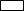   Не согласенМы признаем за вами все ваши права, указанные в тендерных документах. Мы понимаем, что вы не обязаны принять тендерную заявку с наименьшей стоимостью или вообще какую-либо из заявок, полученных вами.Дата: число ___________ месяц ____________ 2024г.__________________________              ______________________________       (Подпись)                                                             (Должность)Приложение № 2 В тендерную комиссиюЗАО «ФИНКА Банк»Анкета Участника тендера___________________________________(подпись, М.П.)____________________________________(фамилия, имя, отчество подписавшего, должность)Участники должны заполнить приведенную выше таблицу по всем позициям.В случае отсутствия каких-либо данных указать «нет».Приложение № 3В тендерную комиссиюЗАО «ФИНКА Банк»	Техническое задание	Участник тендера вправе дополнить свое предложение любой информацией, которая является по мнению участника преимуществом. Ценовое предложение участников тендера в иностранной валюте, для принятия решения конвертируется в национальную валюту по официальному курсу валют НБКР. При заключении договора с банком требуется открытие счета в банке ЗАО «ФИНКА Банк».  Приложение № 4В тендерную комиссиюЗАО «ФИНКА Банк» «____» _________ 202__г.________Настоящим, на ваш запрос относительно информации о судебных исках, сообщаем следующее. По состоянию на ____________ 202__ года ОсОО / ЧП «____________» выступает/не выступает ответчиком/истцом по ____________ (количество) судебным делам (в случае вовлеченности в судебные тяжбы, предоставить подробную информацию относительно участников и суммы иска).ОсОО / ЧП «____________» подтверждает, что вышеприведенная информация является достоверной и полной. ОсОО / ЧП «____________» признает, что в случае преднамеренных искажений и упущений, это может послужить основанием для дисквалификации из участия в тендере.С уважением,№ п/пНаименованиеСведения об Участнике тендера (заполняется Участником тендера)Организационно-правовая форма и фирменное наименование Участника ИНН  Участника Юридический адресФактический адресФилиалы: перечислить наименования и фактические адресаТелефоны Участника Адрес электронной почты Участника Фамилия, имя и отчество, дата рождения руководителя Участника, имеющего право подписи согласно учредительным документам, с указанием должности и контактного телефонаФамилия, имя и отчество ответственного лица Участника Запроса предложений с указанием должности и контактного телефонаМодельКроссовер, преимущество-Toyota RAV4Цвет светлых оттенков, преимущественно белый, серебристыйГод выпуска свыше2017V двигатель 2.5 л.Полный привод4 WDКПавтоматПолный электропакетАвтоматический подъём стекл, регулировка сидений, подогрев сидений и пр.РульЛевый